17.10.2020 г     Теория. Игра  «Удар по мячу»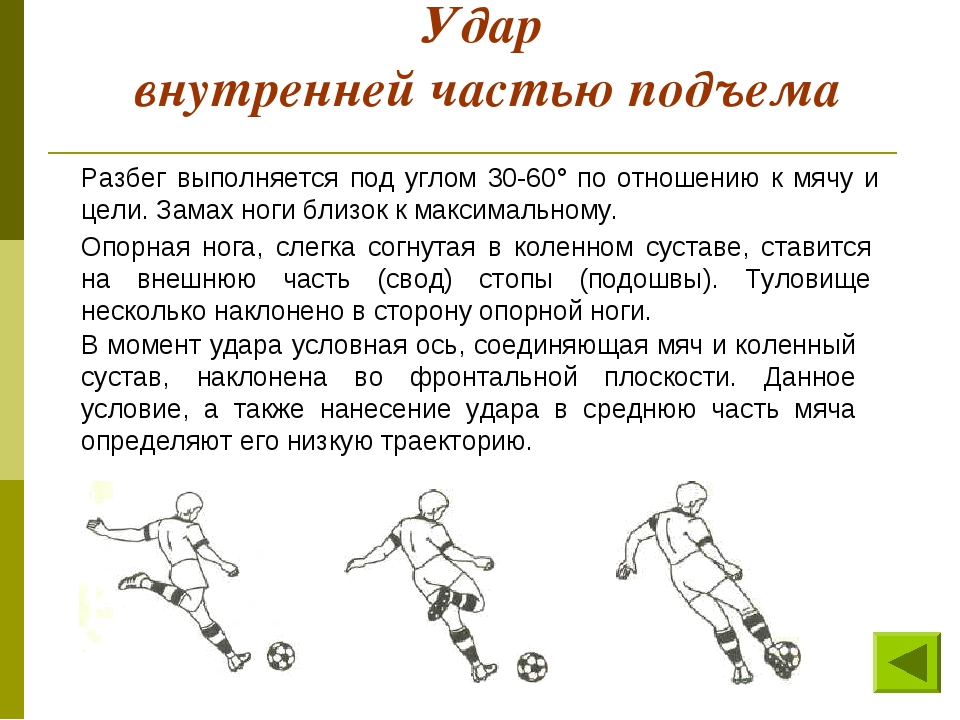 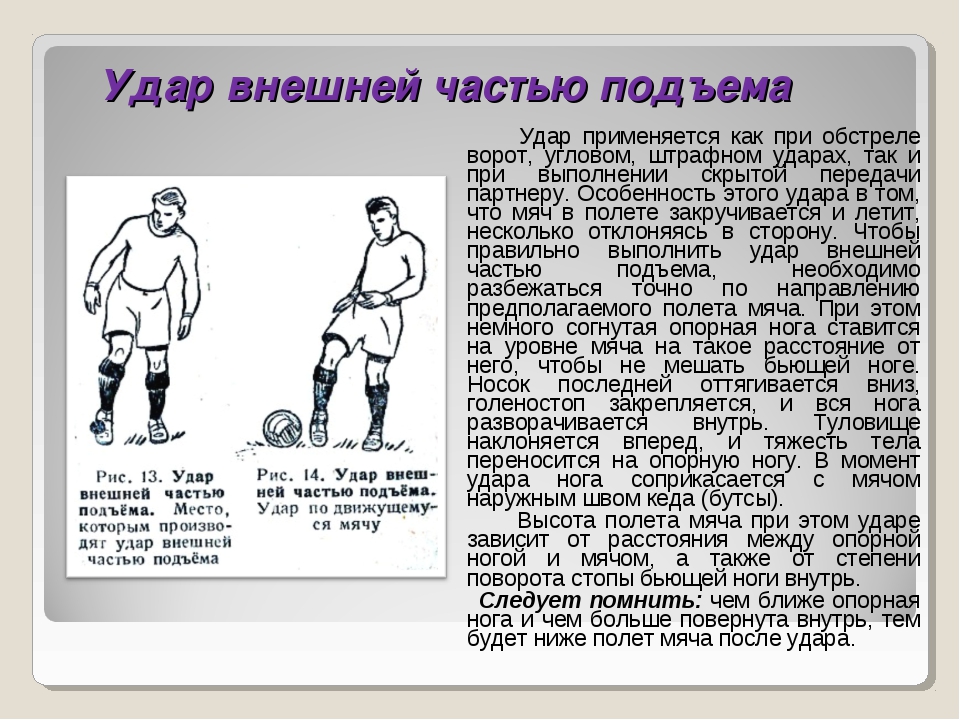 